Name _______________________________________________________ Date_______________________________ 						7 7 7 7 7 7 7 7 7 7 77 7 7 7 7 7 7 7 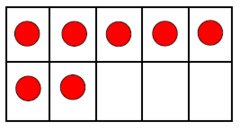 